River of Steel Tour:  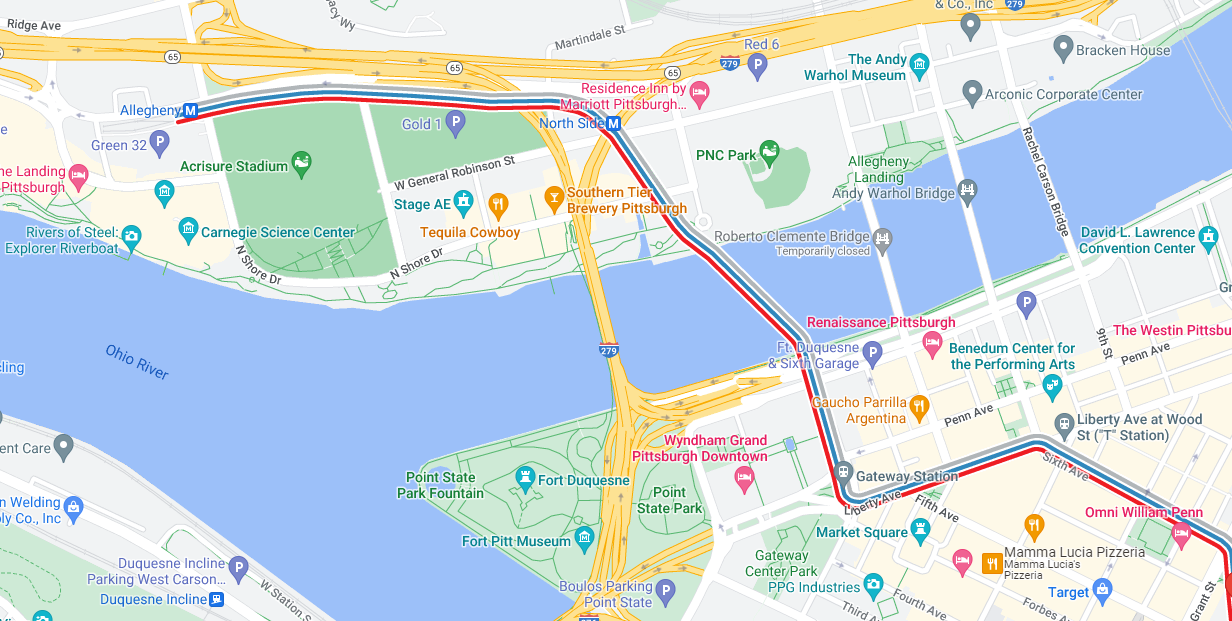 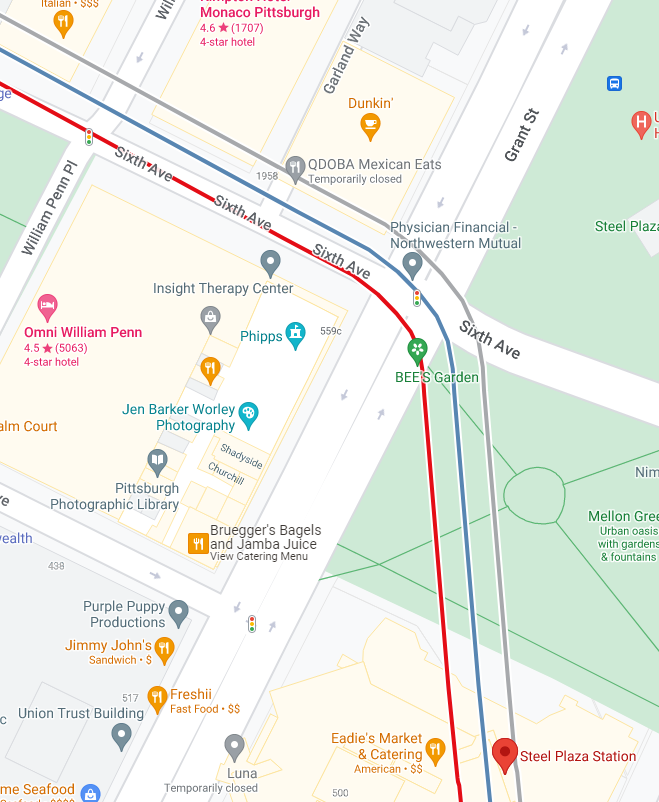 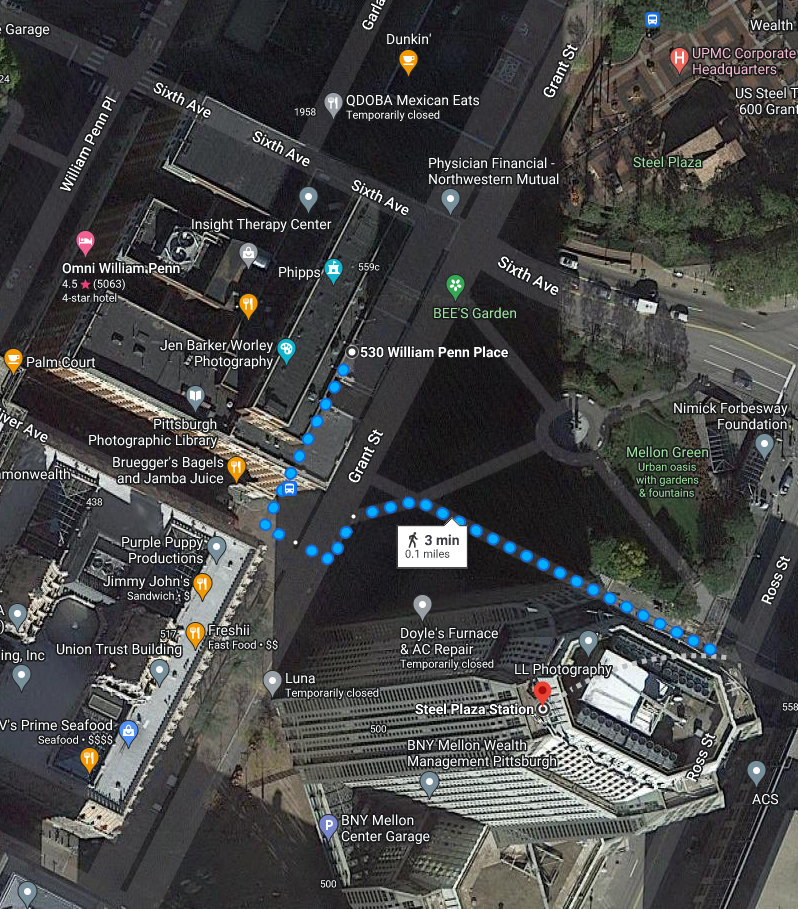 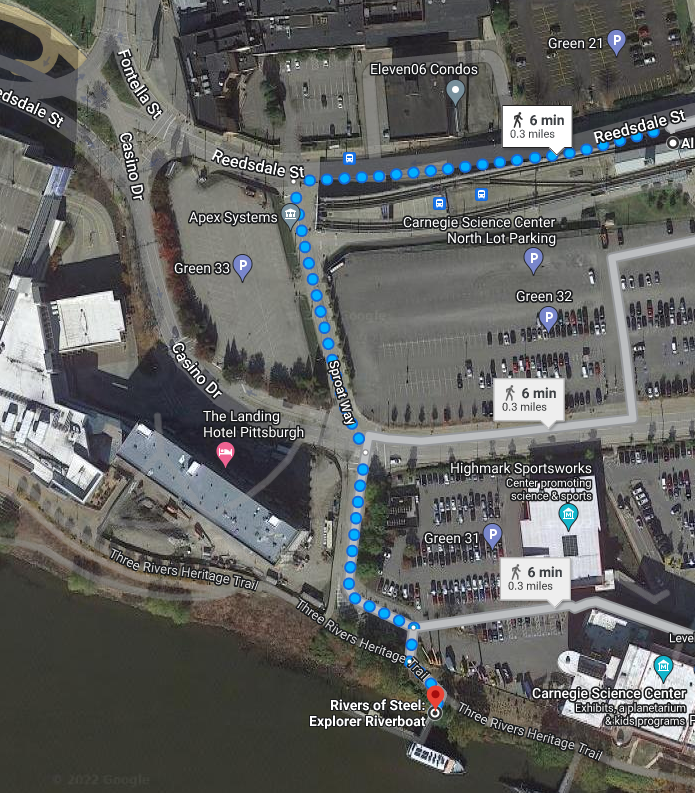 